様式4申　請　者( 団 体 ) の 概　要	(令和　　年　　月現在)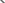 ※松山市内事務所が複数ある場合は、適宜欄を追加してください。その他、概要を説明する項目・内容の適宜追加及び別紙追加は可。団体名本社所在地電話番号代表者名資本金設立年月日年　　　　月従業員数沿革主な業 務 内 容ガス供給事業の実績〇ガス供給事業実績総供給地点数　　個所総供給戸数　　　戸(別添　実績-覧表)松山市内事務所名従業員数松山市内事務所所在地電話番号